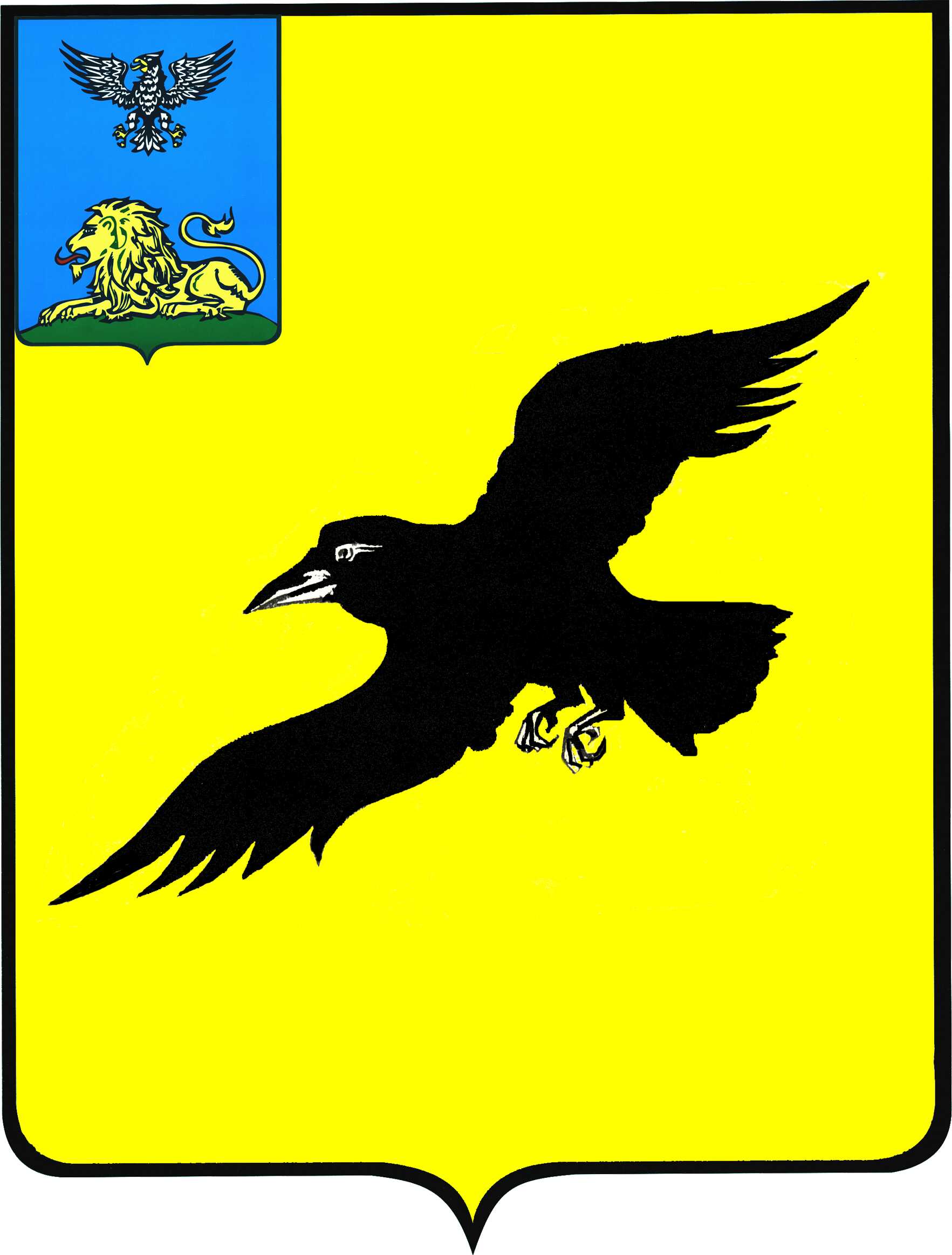 Б е л г о р о д с к а я   о б л а с т ьАДМИНИСТРАЦИЯ ГРАЙВОРОНСКОГО ГОРОДСКОГО ОКРУГАПОСТАНОВЛЕНИЕГрайворон«_26_ »  _декабря_2022_ г.								         № _908_В связи с организационно-штатными изменениями постановляю:Внести следующие изменения в постановление администрации Грайворонского городского округа от 20 декабря 2019 года № 808 
«О проведении в Грайворонском городском округе ежегодной межведомственной профилактической операции «Каникулы»:в пункте 3 вышеназванного постановления слова «(Сирота Л.М.)» заменить словами «(Борисова Т.А.)», слова «(Новиков М.Н.)» заменить словами «(Корпусов Д.Ф.)»;в пункте 4 вышеназванного постановления слова «(Сирота Л.М.)» заменить словами «(Борисова Т.А.)», слова «(Новиков М.Н.)» заменить словами «(Корпусов Д.Ф.)»;в пункте 7 вышеназванного постановления слова «(Сирота Л.М.)» заменить словами «(Борисова Т.А.)», слова «(Новиков М.Н.)» заменить словами «(Корпусов Д.Ф.)».2.	Опубликовать настоящее постановление в газете «Родной край»                      и сетевом издании «Родной край 31» (rodkray31.ru), разместить на официальном сайте органов местного самоуправления Грайворонского городского округа (grajvoron-r31.gosweb.gosuslugi.ru).3.	Контроль за исполнением постановления возложить на заместителя главы администрации городского округа - секретаря Совета безопасности 
В.И. Радченко. О внесении изменений в постановление администрации Грайворонского городского округа 
от 20 декабря 2019 года № 808Глава администрации Г.И. Бондарев